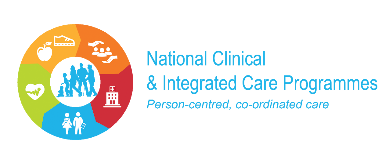 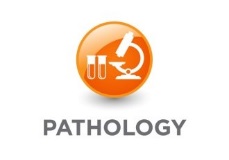 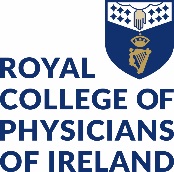 NATIONAL LABORATORY HANDBOOK CONSULTATION FEEDBACK FORMThe National Clinical Programme for Pathology is in the process of producing the next ten guidelines of the National Pathology Handbook. The aim of the Handbook is to provide a set of concise national guidelines and order sets for common clinical diagnostic problems particularly those which were associated with either high volumes or potential over-usage of laboratory medicine investigations. In line with the Clinical Programme and Strategy Division’s standard process for the development of a guideline the National Clinical Programme for Pathology would like to consult with all appropriate bodies.We would like you to document feedback on any or all of the attached guidelines using the template below and return it to joanmccormack@rcpi.ie by 24/9/18.Name of guideline reviewedCommentsName of person completing form:Date:Contact details:Organisation: